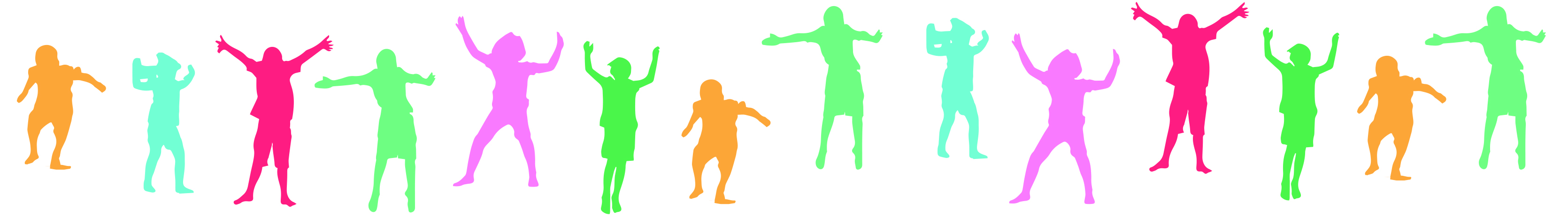 DJEČJI VRTIĆ GRIGOR VITEZSAMOBORPerkovčeva 88/1OBAVIJEST O REZULTATIMA UPISAZBOG TEHNIČKIH POTEŠKOĆA U RADU APLIKACIJE E-UPISI, REZULTATI UPISA NE MOGU BITI OBJAVLJENI U ELEKTRONSKOM OBLIKU.Rezultate upisa objavljujemo u Rješenju o upisu djece u pedagošku godinu 2022./2023., a možete ih pretražiti putem UID- zahtjeva i inicijala djeteta.Ukoliko imate poteškoća s pretraživanjem tablice, slobodno nas kontaktirajte na broj  01 3361 530  i  01 3361 779  